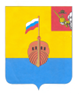 РЕВИЗИОННАЯ КОМИССИЯ ВЫТЕГОРСКОГО МУНИЦИПАЛЬНОГО РАЙОНА162900, Вологодская область, г. Вытегра, пр. Ленина, д.68тел. (81746)  2-22-03,  факс (81746) ______,       e-mail: revkom@vytegra-adm.ruЗАКЛЮЧЕНИЕна  проект постановления Администрации Вытегорского муниципального района28.06.2021 г.                                                                                      г. ВытеграЗаключение Ревизионной комиссии Вытегорского муниципального района на проект постановления Администрации Вытегорского муниципального района «О внесении изменений в муниципальную программу «Управление муниципальными финансами Вытегорского муниципального района на 2021-2025 годы» подготовлено в соответствии с требованиями Бюджетного кодекса Российской Федерации, Положения о Ревизионной комиссии Вытегорского муниципального района.   Согласно статьи 179 Бюджетного кодекса Российской Федерации муниципальные программы утверждаются местной администрацией муниципального образования. Сроки реализации муниципальных программ определяются местной администрацией муниципального образования в устанавливаемом порядке. Порядок принятия решений о разработке муниципальных программ, формирования и реализации устанавливается муниципальным правовым актом местной администрации муниципального образования. Объем бюджетных ассигнований на финансовое обеспечение реализации муниципальных программ утверждается решением о бюджете по соответствующей каждой программе целевой статье расходов бюджета. Муниципальные программы, предлагаемые к реализации начиная с очередного финансового года, а также изменения в ранее утвержденные программы, подлежат утверждению в сроки, установленные местной администрацией. Представительные органы муниципальных образований вправе осуществлять рассмотрение проектов муниципальных программ и предложений о внесении изменений в муниципальные программы в порядке, установленном нормативными правовыми актами представительных органов муниципальных образований. Государственные (муниципальные) программы подлежат приведению в соответствие с законом (решением) о бюджете не позднее трех месяцев со дня вступления его в силу.     В целях реализации положений статьи 179 Бюджетного Кодекса Российской Федерации принято постановление Администрации Вытегорского муниципального района от 08 мая 2018 года № 586 «Об утверждении Порядка разработки, реализации и оценки эффективности реализации муниципальных программ Вытегорского муниципального района».    Проектом постановления предлагается внести изменения в объем финансирования муниципальной программы согласно принятому решению Представительного Собрания Вытегорского муниципального района от 09.12.2020 № 386 «О районном бюджете на 2021 год и плановый период 2022 и 2023 годов» (с изменениями). Изменения внесены как в паспорт муниципальной программы, паспорта подпрограмм, так и в соответствующие Приложения.  Объем финансирования муниципальной программы на 2021 год уточняется с 55096,7 тыс.рублей до 55116,8 тыс.рублей (+20,1 тыс.рублей).При анализе представленного проекта постановления фактов несоответствия плановых объемов финансирования мероприятий муниципальной программы с принятым решением Представительного Собрания Вытегорского муниципального района о районном бюджете не выявлено.        Проект постановления не предлагает внесение изменений в ожидаемые результаты реализации программы.Выводы и предложения.          Представленный проект постановления Администрации Вытегорского муниципального района «О внесении изменений в муниципальную программу «Управление муниципальными финансами Вытегорского муниципального района на 2021-2025 годы» соответствует требованиям Федерального закона № 131-ФЗ от 06.10.2003 «Об общих принципах организации местного самоуправления в Российской Федерации», соответствует  Бюджетному кодексу Российской Федерации.      Ревизионная комиссия Вытегорского муниципального района рекомендует проект постановления к рассмотрению.Председатель Ревизионной комиссии                                                                       Н.В.Зелинская                                                    